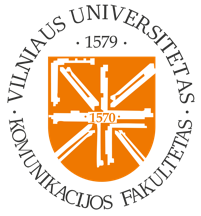 VILNIAUS UNIVERSITETO KOMUNIKACIJOS FAKULTETASMULTIMEDIJŲ KONKURSO „ANTSPAUDAS“ SĄLYGOS IR TVARKAI. BENDROSIOS SĄLYGOS IR TIKSLAIVilniaus universiteto Komunikacijos fakulteto (toliau – Fakulteto) organizuojamo multimedijų konkurso „ANTSPAUDAS“ (toliau – Konkursas) sąlygos parengtos vadovaujantis Vilniaus universiteto strateginio plano 1.3 punkto 1.3.3 papunkčiu.Konkurso tikslai:skatinti novatorišką, visuomenišką, kritišką, kokybišką žurnalistinę veiklą lietuvių kalba;  puoselėti dalyvių komunikacinius gebėjimus – kūrybiškumą, kritinį mąstymą, problemų analizavimą, medijų ir kalbos raštingumą;supažindinti dalyvius su Fakulteto veikla – vykdomomis studijų programomis, organizuojamais renginiais.II. REIKALAVIMAI KONKURSO DALYVIAMSKonkurse gali dalyvauti visi.Konkursui teikiamame projekte analizuojama ir diskutuojama bet kuri pasirinkta aktuali tema/problema Lietuvos visuomenėje, pavyzdžiui, politika, sveikatos sistema, menas, literatūra, aplinkosauga ir tvarumas, žmogaus teisės, migracija ir kita.Projektas gali būti išpildytas bet kuriuo pasirinktu formatu: tekstu (pavyzdžiui, straipsnis), vaizdu (pavyzdžiui, reportažas, animacija, derinama su tekstu), garsu (pavyzdžiui, tinklalaidė) ir kita. Skatinama projekto rengėjo kūrybinė laisvė.Jeigu projekto pateiktis tekstinė (teikiamas pdf failas), teksto apimtis neturėtų viršyti 600 žodžių. Jeigu projektas pateikiama vaizdiniu (teikiamas mp4 failas) ar garsiniu formatu (teikiamas mp3 failas), įrašo trukmė – ne ilgesnė nei 6 minutės.Projektas turi būti parengtas lietuvių kalba.Projektas turi būti parengtas vieno dalyvio.III. KONKURSO ORGANIZAVIMO TVARKAKonkursas vykdomas 2 etapais:Pirmasis etapas. Registracija ir paraiškos teikimas.Visi dalyviai turi užpildyti paraiškos anketą, kurioje nurodomi asmens duomenys (vardas/pavardė, amžiaus grupė, telefono numeris, el. pašto adresas), projekto pavadinimas, patirtis žiniasklaidos lauke, projekto apimtis (plačiau žr. 6 punkte).Jeigu dalyvauja mokinys (-ė), paraiškos anketoje, be 9.1.1 papunktyje nurodytos informacijos, papildomai turi būti pateikti jį (-ą) konsultavusio mokytojo (-os) asmens duomenys (vardas/pavardė, pilnas mokyklos pavadinimas, klasė, telefono numeris, el. pašto adresas).Parengtas projektas ir paraiškos anketa siunčiami el. paštu konkursas@kf.vu.lt. Paraiškos priimamos iki 2024 m. gegužės 1 d. 18:00  val. Po nurodyto termino atsiųstos paraiškos nedalyvauja Konkurse.Antrasis etapas. Rezultatai ir apdovanojimai.Apie Konkurso rezultatus dalyviai bus informuojami 2024 m. gegužės 7 dieną anketoje nurodytu el. paštu ir Fakulteto sklaidos kanaluose.Visi Konkurso dalyviai bus apdovanoti Fakulteto diplomais.3 Konkurso nugalėtojai (plačiau žr. 12 punkte) bus apdovanoti Fakulteto įsteigtomis dovanomis, vizitu į „LRT“ studiją ir specialia rubrika, publikuojama Fakulteto sklaidos kanaluose.IV. DARBŲ VERTINIMO TVARKAPateikti projektai vertinami atsižvelgiant į jų atlikimo kokybę, kūrybiškumą, idėjų originalumą, kalbos ir rašto kultūrą, keliamos temos aktualumą, plėtojamą diskusiją. Pateikti projektai vertinami skirtingose kategorijose, atsižvelgiant į patirtį žiniasklaidos lauke.Prizinės vietos skiriamos nugalėtojams trijose prizinėse kategorijose: Nominacija „Metų Vizionieriaus ANTSPAUDAS” – už kūrybiškiausiai, meniškiausiai ir inovatyviausiai išpildytą multimedijinį projektą, pasitelkiant eksperimentinius, futuristinius būdus, technikas ir/ar technologijas pasakojimui kurti.Nominacija „Metų Korespondento ANTSPAUDAS” – už ypatingai paveikų multimedijinį projektą, atkreipiantį skvarbų žvilgsnį į svarbias ir aktualias temas Lietuvos visuomenėje; išskirtinai kritišką vertinimą, inicijuojamą diskusiją, kviečiančią pokyčiui.Nominacija „Metų Metraštininko ANTSPAUDAS” – už išskirtinės kalbos, stiliaus rašto kultūros multimedijinį projektą, kuriantį unikalią skaitymo patirtį pasitelkiant multimedijines formas.Dalyvių darbus vertina Fakulteto sudaryta ekspertinė komisija. Vertinimo komisijos sudėtis nėra skelbiama iki Konkurso finalo.